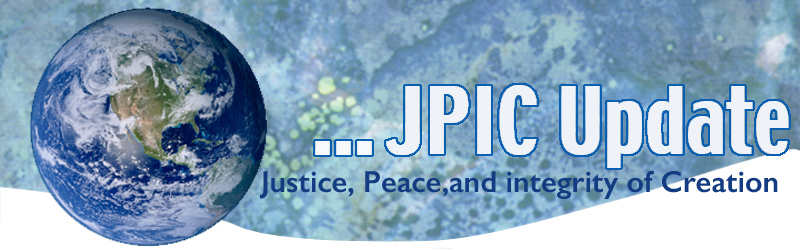 September 9, 2019 We have forgotten how to take care of our trees, animals, waters, and land. We have become greedy and disrespected our common home’ Cardinal TagleSeptemberSept.11	Anniversary of 9/11/01Sept.14	Anniversary of On Human Work 1981 Pope John Paul IISept. 14-22	Nonviolent Week of ActionSept. 18	World Water DaySept. 20	Week of Climate StrikeSept. 21	International Day of PeaceSept. 26	World Environmental Health DaySept, 29	World Coffee DaySept. 29	Rosh Hashanah begins at sunset 				      *****************TAKING ACTIONBe a voice for the voiceless
*********************International Climate AccountabilityUrge your Senators to support the International Climate Accountability Act (S.1743), a bipartisan bill co-sponsored by 46 Senators.   A similar bill in the House of Representatives—the Climate Action Now Act (H.R.9)—passed the House on May 2nd, 2019. To learn more and take action click below.TAKE ACTIONFood is a Human RightOur faith clearly calls us to feed the hungry. Last year, NETWORK worked with Congress to reject cuts to SNAP, our nation's most important food assistance program. NETWORK members helped secure the passage of the bipartisan 2018 Farm Bill, a rare bipartisan success in the 115th Congress.Now, food assistance is at risk--again. The Trump administration proposed a back-door rule change to implement another SNAP benefits cut, one previously rejected by Congress. Oppose this rule by submitting a public comment. Currently, states can extend SNAP eligibility to low-income families with modest savings and working households if they also have significant expenses for shelter and child care. The new U.S. Department of Agriculture (USDA) proposal would eliminate this ability for states to broaden their SNAP eligibility. United Nations Climate WeekThis September world leaders will gather for the United Nations' Climate Week. Join us as we call on these leaders to step up and commit to specific climate actions. Sign the PledgeBiodiversity chief urges action to protect global ecosystems The ongoing fires in the Amazon rainforest demonstrate a global environmental crisis that requires governments, businesses and consumers to work toward building a sustainable relationship with nature, says Cristiana Pasca Palmer, the executive secretary of the United Nations Convention on Biological Diversity. UN Secretary-General Antonio Guterres has called for global support in fighting the Amazon fires and developing a reforestation plan. For more information click on:Biodiversity chief urges action to protect global ecosystems			    ***************************INFORMATION/RESOURCES			      ***************************UNEP predicts renewable energy investments to hit $2.6T this year Investments in renewable energy sources around the world will likely reach $2.6 trillion and nearly quadruple the world supply of renewable power by the end of 2019, according to a report from the United Nations Environment Programme. "Investing in renewable energy is investing in a sustainable and profitable future, as the last decade of incredible growth in renewables has shown," says UNEP head Inger Andersen.A Climate solution that is Right under Our FeetThere's two times more carbon in the earth's soil than in all of its vegetation and the atmosphere -- combined. Biogeochemist Asmeret Asefaw Berhe dives into the science of soil and shares how we could use its awesome carbon-trapping power to offset climate change. "[Soil] represents the difference between life and lifelessness in the earth system, and it can also help us combat climate change -- if we can only stop treating it like dirt," she says.Watch now »